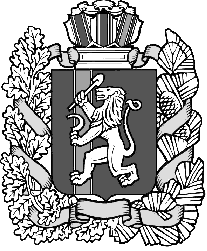 Администрация Шеломковского сельсоветаДзержинского района Красноярского краяПОСТАНОВЛЕНИЕс. Шеломки28.04.2016                                                                                               № 19-пО внесении изменений в постановление администрации Шеломковского сельсовета №12-п от 29.02.2016 «Об утверждении Положения О маневренной группе по обеспечению пожарной безопасности в весенне-летний пожароопасный период  2016 года на территории Шеломковского сельсовета»В соответствии со статьей 19 Федерального закона от 21.12.1994 года№ 69-ФЗ «О пожарной безопасности», статьей 14 Федерального закона от 06.10.2003 года № 131 – ФЗ « Об общих принципах организации местного самоуправления в Российской Федерации», статьей 11 закона Красноярского края от 10.02.2000 года № 9 – 631 « О защите населения и территории  Красноярского края от чрезвычайных ситуаций природного и техногенного характера», а также в целях обеспечения мер пожарной безопасности на объектах и в населенных пунктах Шеломковского сельсовета в весенне-летний пожароопасный период 2016 года. ПОСТАНОВЛЯЮ:          1. Приложение 2  постановленияадминистрации Шеломковского сельсовета №12-п от 29.02.2016 «Об утверждении Положения О маневренной группе по обеспечению пожарной безопасности в весенне-летний пожароопасный период  2016 года на территории Шеломковского сельсовета» изложить в следующей редакции:Состав патрульной  группы по населенным пунктам муниципального образования Шеломковский сельсовет Привлекаемая техника для предупреждения и ликвидации чрезвычайных ситуаций природного и техногенного характера:Трактор Т-150 (2шт)Трактор ЛВ-300 (2шт)Камаз 5320 (3шт)УАЗ 452(3шт)       5. Контроль за выполнением настоящего постановления оставляю за собой.       6. Постановление вступает в силу  в день, следующий за днем его официального опубликования. Глава Шеломковского сельсовета                                            С.В ШестопаловФИОДолжность в составе группыОт какого подразделения включается личный составКатегория личного составаШестопалов С.В.Руководитель группыШеломковское поселениеГлава сельсоветаНовиков Н.Н.Рабочий состав группыС.ШеломкиВодитель ДПО Иванчук И.О.Рабочий состав группыС.ШеломкиРаботник подразделенияПронин И.М.Рабочий состав группыД.БатовВодитель ДПОАверков А.С.Рабочий состав группыД.КанарайОтветственный смотрительГлотов А.В.Рабочий состав группыС.ШеломкиРаботник подразделенияКоролев А.В.Рабочий состав группыД.Б-СтепьОтветственный смотрительИванов И.ЮРабочий состав группыД.МакаровоОтветственный смотритель